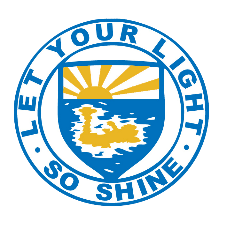 FrenchKey skills developed in this work:Key skills developed in this work: · Reading skills.· Writing skills. · Literature skills.Research work:Research current issues in French speaking countries (France, Canada, Senegal, Cameroon, Gabon, Luxembourg, etc.) Read the news in French – look at websites belowLook more in depth at grammar in French (specifically on the subjunctive)Website links:https://www.lemonde.fr/ (newspaper in France)https://quizlet.com/en-gb (great for vocabulary and grammar)https://conjuguemos.com/activities/french/verb/1 (excellent for grammar)https://www.newsinslowfrench.com/ (excellent user-friendly articles and videos)https://theday.co.uk/ (can choose French and there are activities to use)Appropriate additional reading:No et moiBonjour tristesseUn secretPetit PaysTasks to complete:https://app.senecalearning.com/dashboard/join-class/cpwkid9231 (these are basic IGCSE revision exercises. Once these are done we can assign you more.)Other:There are many radio stations in French that are good to listen to and many of these are available on YouTube.On Netflix add French subtitles to your favourite shows.  There are also a lot of French language TV shows and films (remember the age appropriate category)Duolingo is an excellent way to revise the basics and it is good fun too